   ҠАРАР                                                                                       РЕШЕНИЕ17 октябрь 2018 й.                         № 105                          17 октября 2018 г.О внесении изменений в решение Совета сельского поселения Урмиязовский сельсовет муниципального района Аскинский район Республики Башкортостан от 08 ноября 2017 года № 76    «Об установлении земельного налога»            В соответствии с Налоговым кодексом Российской Федерации Совет сельского поселения Урмиязовский сельсовет муниципального района Аскинский район Республики Башкортостан решил:           1.Внести изменение в решение Совета сельского поселения Урмиязовский сельсовет муниципального района Аскинский район Республики Башкортостан от 08 ноября 2017 года № 76 «Об установлении земельного налога»:1)  исключить из пункта 2, подпункт 2.1 следующего содержания:«0,1 процента для земельных участков:- бюджетных учреждений, казенных учреждений, автономных учреждений, созданных Республикой Башкортостан и муниципальными образованиями муниципального района Аскинский район Республики Башкортостан, приобретенных (предоставленных) для непосредственного выполнения возложенных на эти учреждения функций, финансовое обеспечение деятельности которых осуществляется за счет средств соответствующих бюджетов».2. Решение обнародовать на стенде Администрации сельского поселения Урмиязовский сельсовет муниципального района Аскинский район Республики Башкортостан по адресу: 452891, Республика Башкортостан, Аскинский район, с.Урмиязы, ул.Ленина, д.18, в срок не позднее 30 ноября 2018 года.3. Настоящее решение вступает в силу с 1 января 2019 года, но не ранее чем по истечении одного месяца со дня его официального обнародования.Глава сельского поселения Урмиязовский сельсовет муниципального района Аскинский район Республики Башкортостан                                                                                                               И.У.Иргалин                                                               БАШҠОРТОСТАН РЕСПУБЛИКАҺЫАСҠЫН  РАЙОНЫ   МУНИЦИПАЛЬ РАЙОНЫНЫҢ УРМИЯЗ  АУЫЛ  СОВЕТЫ АУЫЛ  БИЛӘМӘҺЕ СОВЕТЫ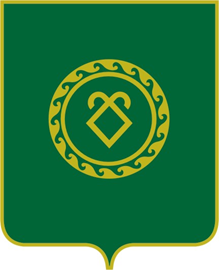 СОВЕТСЕЛЬСКОГО ПОСЕЛЕНИЯУРМИЯЗОВСКИЙ СЕЛЬСОВЕТМУНИЦИПАЛЬНОГО РАЙОНААСКИНСКИЙ РАЙОНРЕСПУБЛИКИ БАШКОРТОСТАН